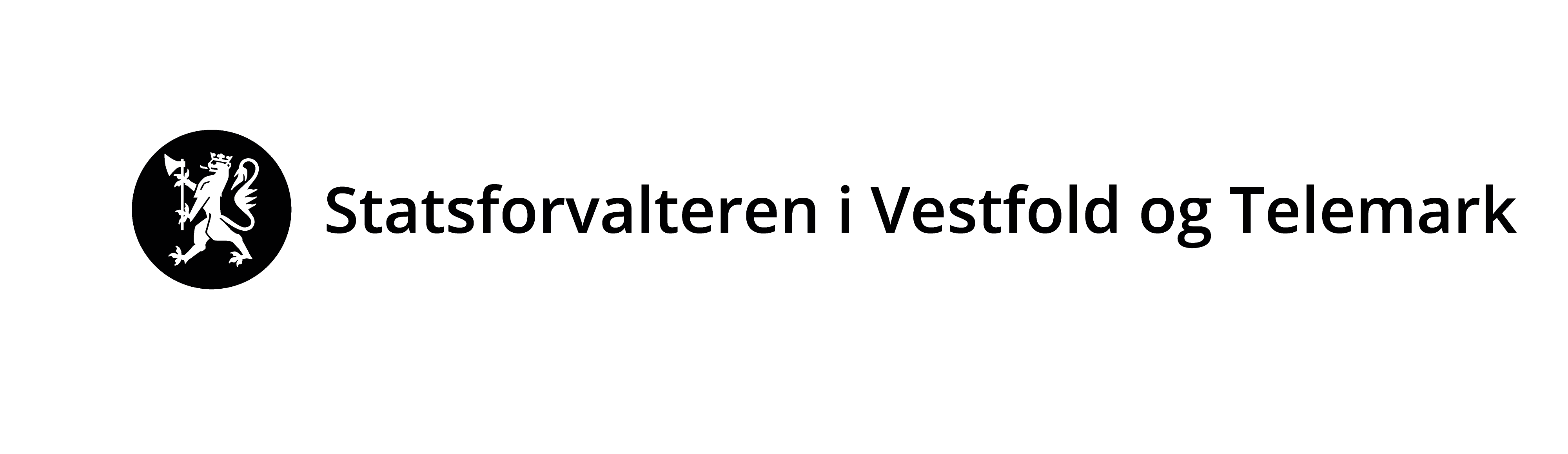 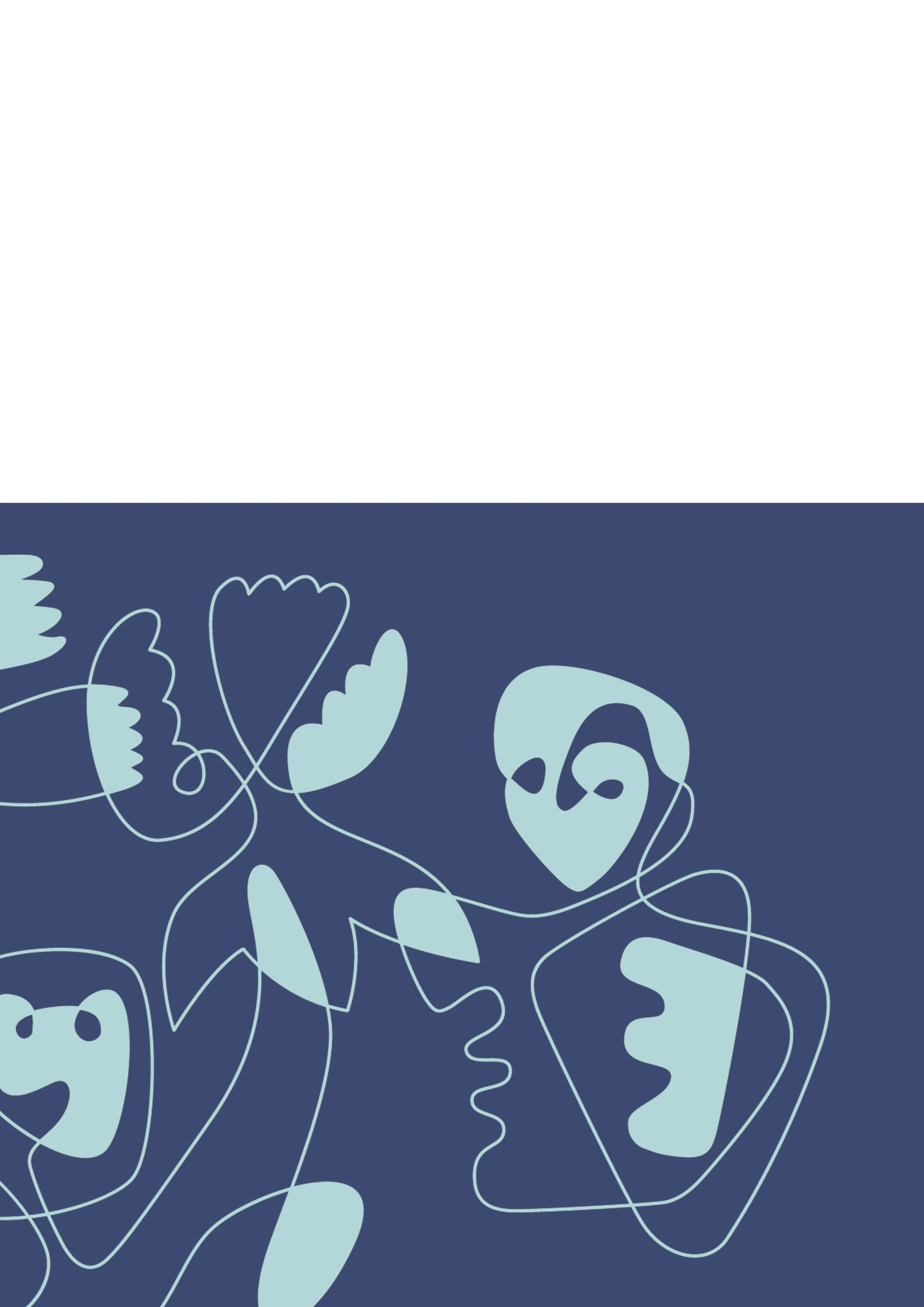 Skjemaet må fylles ut nøyaktig og fullstendig, og alle nødvendige vedlegg må følge med. Skjemaet sendes til Statsforvalteren pr. e-post (sfvtpost@statsforvalteren.no) eller pr. brev (Statsforvalteren i Vestfold og Telemark, Postboks 2076, 3103 Tønsberg).Lenke til forurensningsforskriftens kapittel 24: https://lovdata.no/dokument/SF/forskrift/2004-06-01-931/KAPITTEL_8#KAPITTEL_8 Veiledning til meldingen:Statsforvalteren skal ha melding om virksomheten, men gir ingen tillatelse eller godkjenning til det som meldes inn. Det er i alle tilfeller bedriftens ansvar at virksomheten er i tråd med kravene i forskriften.  Dette skjemaet gjelder for mobile og stasjonære asfaltverk med en produksjonskapasitet på inntil 200 tonn vegmasse per time. Som mobilt asfaltverk regnes anlegg med produksjon på samme sted i inntil 2 år. Nye anlegg eller utvidelser/endringer skal i god tid før oppstart/endring sende utfylt skjema til Statsforvalteren. Statsforvalteren skal ikke godkjenne meldingen, men kan på bakgrunn av den beslutte at virksomheten må ha en  tillatelse etter § 11 i forurensningsloven for å kunne drive lovlig .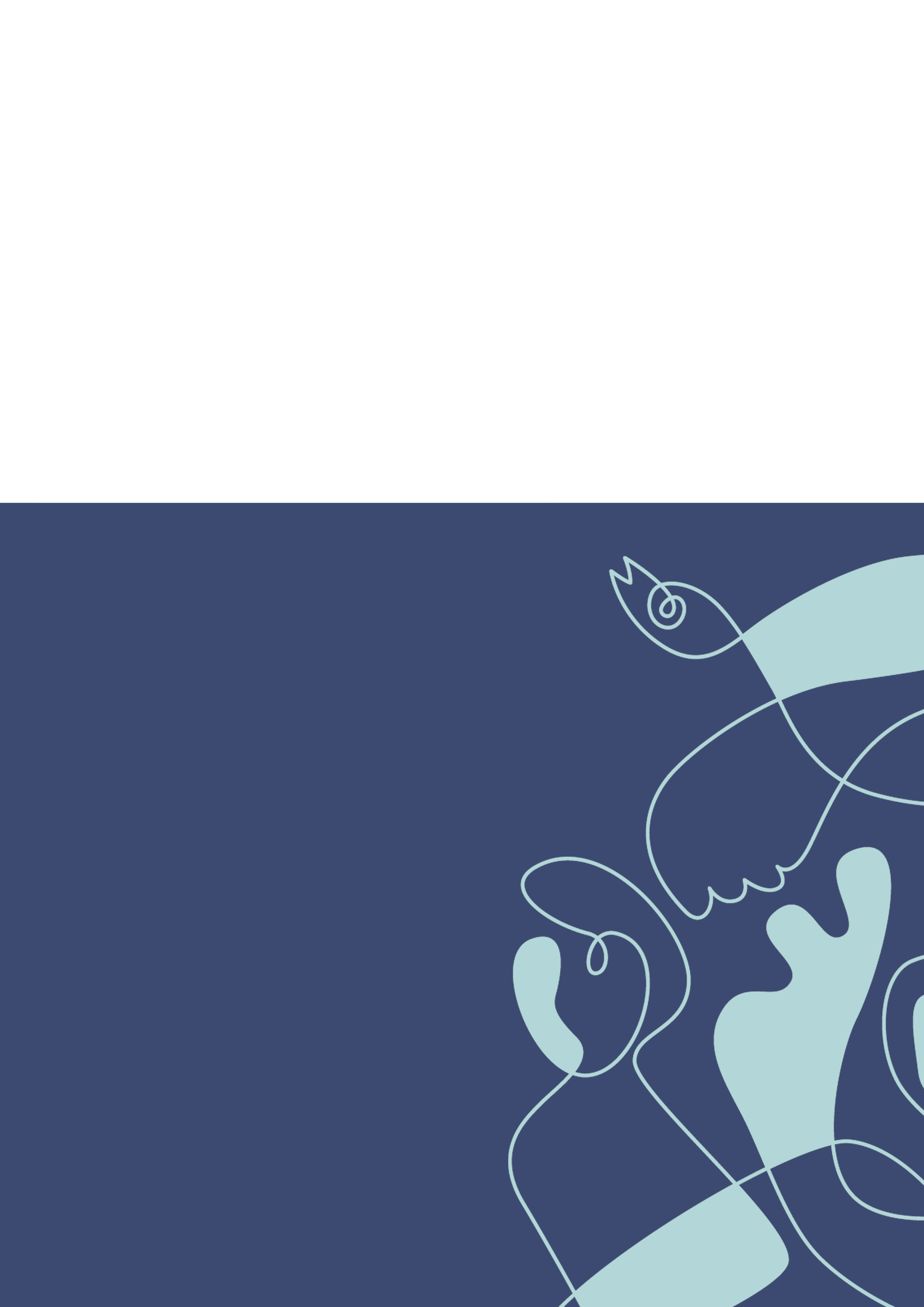 BedriftsdataBedriftsdataBedriftsnavnGateadressePostadresseKommuneFylkeOrg.nr.Kontaktperson Kontaktperson Navn Telefone-postAnleggsdata (første del kun hvis ulikt fra bedriftsdata)Anleggsdata (første del kun hvis ulikt fra bedriftsdata)Anleggsdata (første del kun hvis ulikt fra bedriftsdata)Anleggsdata (første del kun hvis ulikt fra bedriftsdata)Anleggsdata (første del kun hvis ulikt fra bedriftsdata)AnleggsnavnAnleggsnavnGateadresseGateadressePostadressePostadresseKommuneKommuneFylkeFylkeOrg.nr.Org.nr.Kontaktperson Kontaktperson Kontaktperson Kontaktperson Kontaktperson Navn Navn TelefonTelefone-poste-postGårdsnummerBruksnummerKartreferanse (UTM 32- koordinater)Kartreferanse (UTM 32- koordinater)Kartreferanse (UTM 32- koordinater)Kartreferanse (UTM 32- koordinater)Kartreferanse (UTM 32- koordinater)Nord - Sør:Øst - VestEtableringsår/ byggeår anleggEndret/utvidet årOppstart ved midlertidig anleggAntatt varighetPlanstatusPlanstatusPlanstatusPlanstatusDokumentasjon på at virksomheten er i samsvar med eventuelle planer etter plan- og bygningsloven skal legges ved meldeskjemaet. Planbestemmelsene kan gi føringer blant annet for utforming av anlegg, støy, lukt med mer.Dokumentasjon på at virksomheten er i samsvar med eventuelle planer etter plan- og bygningsloven skal legges ved meldeskjemaet. Planbestemmelsene kan gi føringer blant annet for utforming av anlegg, støy, lukt med mer.Dokumentasjon på at virksomheten er i samsvar med eventuelle planer etter plan- og bygningsloven skal legges ved meldeskjemaet. Planbestemmelsene kan gi føringer blant annet for utforming av anlegg, støy, lukt med mer.Dokumentasjon på at virksomheten er i samsvar med eventuelle planer etter plan- og bygningsloven skal legges ved meldeskjemaet. Planbestemmelsene kan gi føringer blant annet for utforming av anlegg, støy, lukt med mer.Er virksomheten i samsvar med planer etter plan- og bygningsloven?Er virksomheten i samsvar med planer etter plan- og bygningsloven? Ja 	NeiEr virksomheten i samsvar med planer etter plan- og bygningsloven?Er virksomheten i samsvar med planer etter plan- og bygningsloven?Planens navn og dato for vedtak Vi gjør oppmerksom på at det er bedriftens ansvar at virksomheten er i tråd med gjeldende planer.Vi gjør oppmerksom på at det er bedriftens ansvar at virksomheten er i tråd med gjeldende planer.Vi gjør oppmerksom på at det er bedriftens ansvar at virksomheten er i tråd med gjeldende planer.Vi gjør oppmerksom på at det er bedriftens ansvar at virksomheten er i tråd med gjeldende planer.ProduksjonsdataProduksjonsdataProduksjonsdataProduksjonsdataProduksjonsdataType anlegg  Stasjonært  Stasjonært Mobilt MobiltProduksjonskapasitet Produksjonskapasitet tonn vegmasse per timeFaktisk produksjon i gjennomsnittFaktisk produksjon i gjennomsnitttonn vegmasse per timeFaktisk døgnproduksjon i gjennomsnittFaktisk døgnproduksjon i gjennomsnitttonn vegmasse per døgnMellomlagring av returasfaltMellomlagring av returasfaltMellomlagring av returasfaltMellomlagring av returasfaltVil virksomheten mellomlagre returasfalt?Vil virksomheten mellomlagre returasfalt? Ja 	NeiVil virksomheten mellomlagre returasfalt?Vil virksomheten mellomlagre returasfalt?Maksimal lagringsmengde?Hvilke sikringstiltak er gjort for å hindre avrenning fra lagringsområdet?Eventuell annen informasjon om lagring av returasfaltPlasseringPlasseringPlasseringPlasseringPlasseringPlasseringAvstand til nærmeste bolig, fritidsbolig, skole, institusjon og lignende Avstand til nærmeste bolig, fritidsbolig, skole, institusjon og lignende Avstand til nærmeste bolig, fritidsbolig, skole, institusjon og lignende mType bebyggelse:Oppfyller anlegget krav til avstand i § 24-3?Oppfyller anlegget krav til avstand i § 24-3? Ja 	 Ja 	NeiNeiOppfyller anlegget krav til avstand i § 24-3?Oppfyller anlegget krav til avstand i § 24-3?RenseanleggRenseanleggRenseanleggRenseanleggHar virksomheten tørketrommel?Har virksomheten tørketrommel? Ja 	NeiHar virksomheten tørketrommel?Har virksomheten tørketrommel?Type renseanlegg. Beskriv.Oppfyller virksomheten krav til renseanlegg i § 24 – 5?Oppfyller virksomheten krav til renseanlegg i § 24 – 5? Ja 	NeiOppfyller virksomheten krav til renseanlegg i § 24 – 5?Oppfyller virksomheten krav til renseanlegg i § 24 – 5?Utslipp til luft/skorsteinUtslipp til luft/skorsteinUtslipp til luft/skorsteinUtslipp til luft/skorsteinUtslipp til luft/skorsteinUtslipp til luft/skorsteinSkorsteinshøydeSkorsteinshøydemmmStøvkonsentrasjon skorsteinStøvkonsentrasjon skorsteinmg/Nm3mg/Nm3mg/Nm3Hvilke tiltak gjøres for å redusere lukt?Forekommer klager på lukt?Forekommer klager på lukt?Forekommer klager på lukt?Forekommer klager på lukt? Ja 	NeiForekommer klager på lukt?Forekommer klager på lukt?Forekommer klager på lukt?Forekommer klager på lukt?StøyStøyStøyHar virksomheten gjennomført støymålinger? Ja 	NeiHar virksomheten gjennomført støymålinger?Oppfyller virksomheten krav til støy i § 24 – 8?  Ja 	NeiOppfyller virksomheten krav til støy i § 24 – 8? Forekommer klager på støy? Ja 	NeiForekommer klager på støy?Sted, datoUnderskriftVedlegg i henhold til krav i forskriftenVedlegg i henhold til krav i forskriftenVedlegg i henhold til krav i forskriftenDokumentasjon på at virksomheten er i samsvar med eventuelle endelige planer etter plan- og bygningsloven